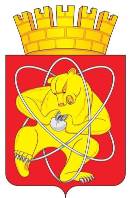 Муниципальное образование «Закрытое административно – территориальное образование  Железногорск Красноярского края»СОВЕТ ДЕПУТАТОВ  ЗАТО  г. ЖЕЛЕЗНОГОРСК РЕШЕНИЕ16 июня 2016                                                                                                                            9-39Рг. ЖелезногорскО внесении изменений в   решение Совета депутатов ЗАТО г. Железногорск от 26.05.2016 № 8-36Р «Об утверждении Положения о порядке создания, реорганизации и ликвидации муниципальных унитарных предприятий»  В соответствии с   Федеральным законом от 06.10.2003 № 131-ФЗ «Об общих принципах организации местного самоуправления в Российской Федерации», Уставом муниципального образования «Закрытое административно-территориальное образование  Железногорск Красноярского края»,  Совет депутатов ЗАТО г. ЖелезногорскРЕШИЛ:1. Внести  в  приложение к решению Совета депутатов ЗАТО г. Железногорск от 26.05.2016 № 8-36Р «Об утверждении Положения о порядке создания, реорганизации и ликвидации муниципальных унитарных предприятий» следующее изменение:  1.1. Подпункт  а)  пункта 2.2.1 изложить в новой редакции:«а) обоснование целесообразности создания, реорганизации или ликвидации предприятия;».2. Контроль за исполнением настоящего решения возложить на председателя комиссии по вопросам экономики, собственности и ЖКХ Д.А. Матроницкого.3. Настоящее решение вступает в силу после его официального опубликования. Глава ЗАТО г. Железногорск							      В.В. Медведев